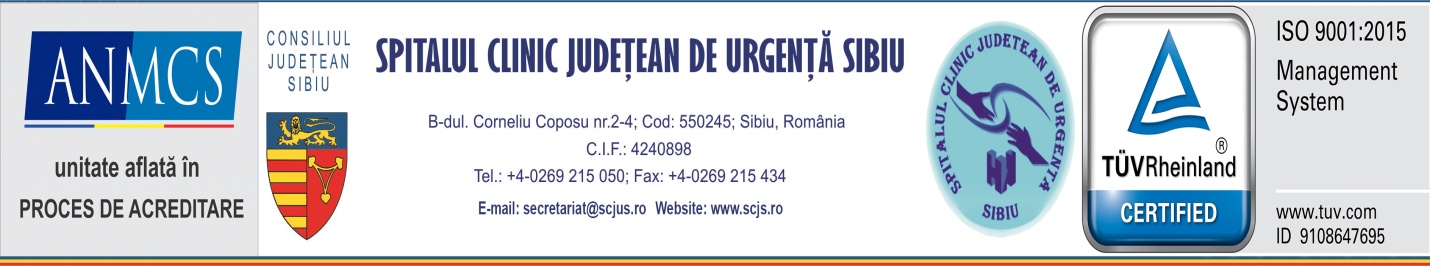           Sibiu    12 iunie 2021Comunicat de presăPrim - Ministrul României, Florin Cîțu a vizitat SCJU SibiuVești bune pentru sibieni și sistemul de sănătate din județ.  Aflat într-o vizită oficială în Sibiu, premierul României dl. Florin Cîţu, a efectuat o scurtă vizită la Spitalul Clinic Judeţean de Urgenţă Sibiu, împreună cu Ministrul muncii si protecției sociale, dna Raluca Turcan și însoțit de dna Daniela Cîmpean - Președinta Consiliului Județean Sibiu şi dl. Adrian BIBU, Administratorul Județului, împreună cu conducerea spitalului: dl. manager Florin Neag si dl. Director Medical Călin Cipăian. Premierul Florin Cîţu a declarat că noul spital județean al Sibiului este un proiect foarte avansat, că acesta este în PNRR şi va avea tot sprijinul pentru a fi construit,  fiind posibil să fie chiar primul spital care va fi finalizat!Primul ministru a mai declarat că este extrem de importat ca noi spitale să fie construite, după ce 30 ani nu s-a făcut nimic în acest sens. Declarația completă este disponibilă la linkul: https://fb.watch/65B9OdisOH/. Decebal TodărițăPurtător de cuvânt SCJU Sibiu 